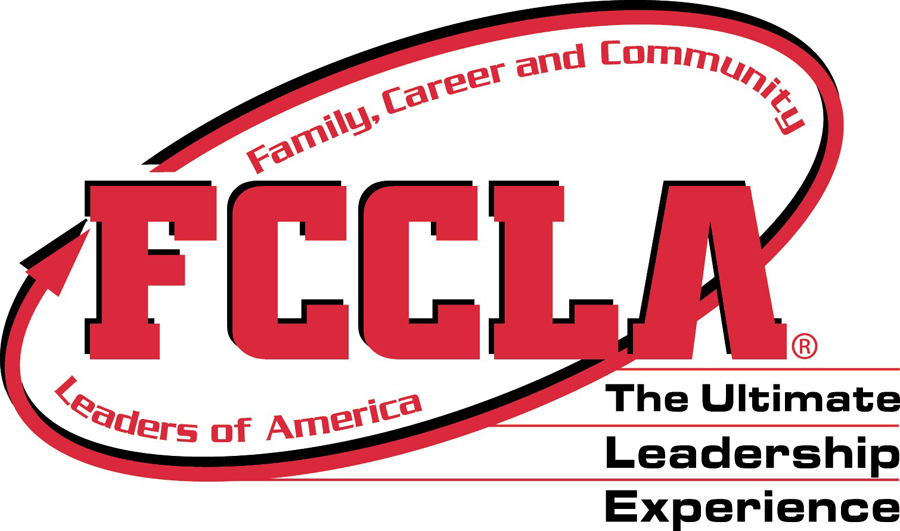 April 30, 2014Dear Mayra,I am so excited to have you be a part of our FCCLA officers for the upcoming year.  You were chosen and voted on because of your leadership abilities—and they will continue to grow throughout the year.  You will be given many opportunities to represent North Sanpete High and FCCLA.  Please be sure you do so in a positive, dignified manner.  Many students will look to you as an example.  Again, always be positive.Please come to the closing social in your best attire.  Be ready to participate in the installation ceremony where you will find out your new position. Mrs. Brooks